Full Council Meeting AgendaNote: Following Open Meeting Law, 13D, this meeting is held fully electronically due to the health pandemic of COVID-19.December 14, 20222:00 to 4:00 pm via ZOOMGOV2:00 pm:	Call to order by Chair (5 minutes)ACTION: Approval of Agenda with majority voteACTION: Approval of Minutes October 12, 20222:05 pm:	Welcome and introductions (5 minutes)Ex-officio members (last time it was Council members)2:10 pm:	Governance Systems Committee: Hope Johnson (10 minutes)Presenting the updated Executive Limitations (EL) QuadrantAction Required: Vote to adopt the EL Quadrant changes2:20 pm:	External Relationships Committee Report, Judy Moe and Dawn Bly (10 minutes) 2:30 pm:	Executive Director Report, David Dively (5 minutes)2:35 pm:	Financial Report Summary and Q&A (5 minutes)2:40 pm:	Executive Director Performance Discussion - Chair (5 minutes)2:45 pm:	MCD Public Policy Agenda, Trevor Turner, and David Dively (30 minutes)Action Required: Council votes on agenda proposal3:15 pm:	Council Business (20 minutes)Potential meeting changes Action required: Proposal to change schedule to quarterly meetings but longer council meetings. Committees meet during months without a council meeting3:35 pm:	Membership Regional Reports (10 minutes) if members have updates3:45 pm:	Staff Reports (10 minutes) if time is available3:55 pm:	Public Comment (5 minutes) if time is available4:00 pm:	Adjourn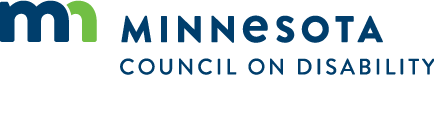 